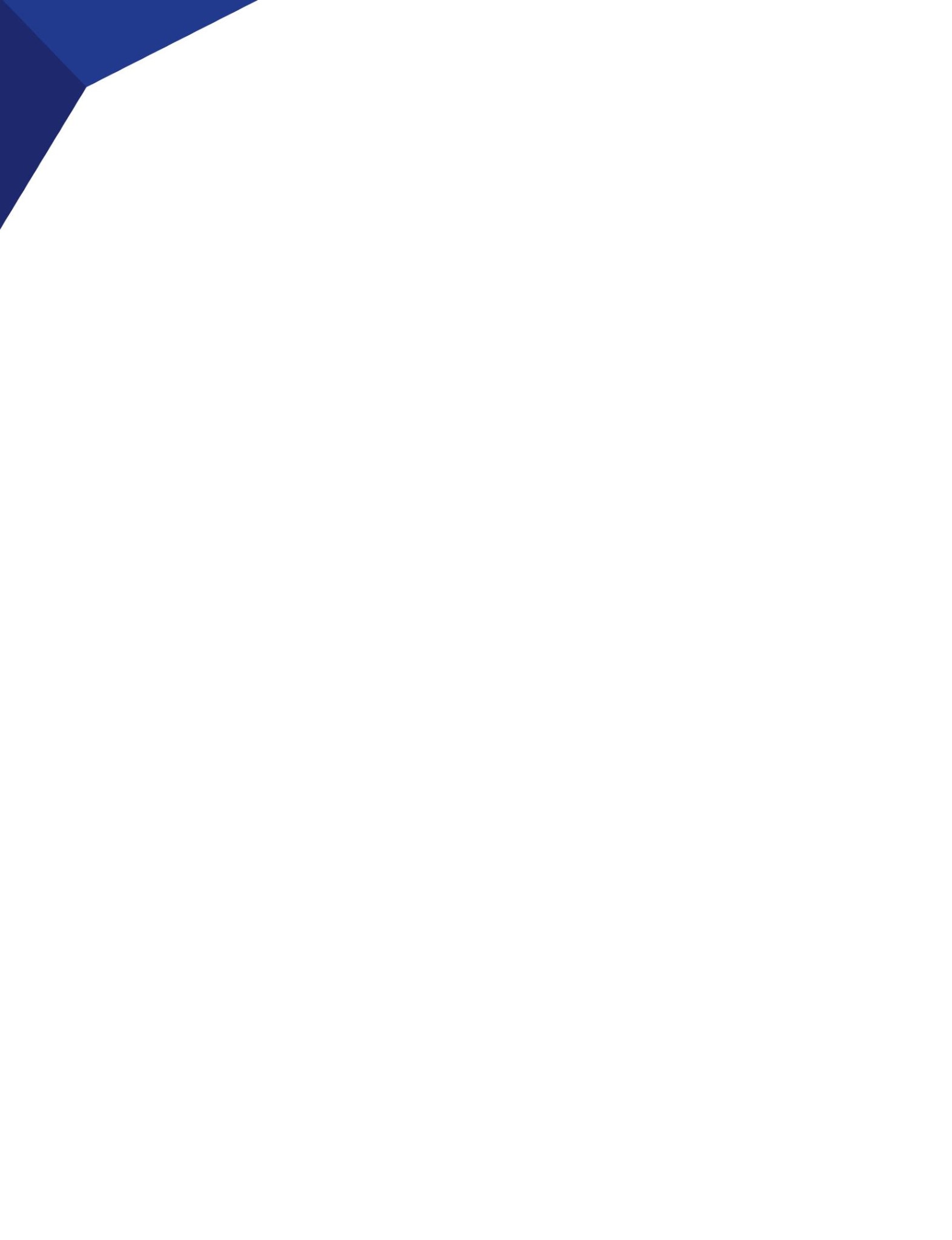 ПРОГРАММА	РЕГИОНАЛЬНОГО ЧЕМПИОНАТА«МОЛОДЫЕ ПРОФЕССИОНАЛЫ» (WORLDSKILLSRUSSIA) – 2022 в КРАСНОДАРСКОМ КРАЕКОМПЕТЕНЦИЯ: АГРОНОМИЯДеньВремяОписаниеС-3Воскресенье, 23 январяВоскресенье, 23 январяС-3В течение дняЗавоз оборудования, монтаж конкурсной площадки.С-2Понедельник, 24 январяПонедельник, 24 январяС-29:00-10:00Прибытие всех экспертов на площадку и регистрация экспертов.С-210:00-12:00Совещание экспертного сообщества. Обсуждение Кодекса этики, КЗ. Внесение 30% изменений, внесение изменений в критерии оценки в систему CIS. Подписание протоколов.С-212:00-12:30Дезинфекция, проветривание .С-212:00- 12:30ОБЕД.С-212:30-13:30Чемпионат экспертов.С-213:30-14:30Распределение ролей между экспертами, определение экспертов с особыми полномочиями (ЭПО), инструктаж по технике безопасности с экспертами. Подписание протоколов.С-214:30-15:30Проверка экспертов, участников в системе CIS.С-215:30-17:00Подписание протокола блокировки критериев оценки. Подготовка конкурсной документации для участников.С-1Вторник, 25 январяВторник, 25 январяС-109:00-10:00Регистрация участников на площадкеС-110:00- 12:30Знакомство участников с площадкой и оборудованием. Организационные вопросы на площадках. Работа экспертов на площадке с участниками.С-112:30- 13:30ОБЕД.С-112:30-13:30Дезинфекция, проветривание .С-113:30-14:00Регистрация участников на площадкеС-115:00-16:00Торжественная церемония открытия Регионального чемпионата «Молодые профессионалы» (Worldskills Russia) – 2021 в Краснодарском крае.С-118:00-18:30УЖИНС1Среда, 26 январяСреда, 26 январяС107:00-07:30ЗАВТРАКС107:30-07:50Дезинфекция С107:50-08:00ПроветриваниеС107:30-08:00Инструктаж по ТБ и ОТ с участниками.С108:00-10:30Работа на площадках по модулям.С110:30-10:45Дезинфекция С110:45-11:00ПроветриваниеС111:00-13:30Работа на площадках по модулям.С113:30-14:00ОБЕДС114:00-14:20Дезинфекция. С114:20-14:30ПроветриваниеС114:30-17:00Работа на площадках по модулям.С117:00-19:00Работа с системой CIS.С119:00-19:30УЖИНС2Четверг, 27 январяЧетверг, 27 январяС207:00-07:30ЗАВТРАКС207:30-07:50Дезинфекция С207:50-08:00ПроветриваниеС207:30-08:00Инструктаж по ТБ и ОТ с участниками.С208:00-10:30Работа на площадках по модулям.С210:30-10:50ДезинфекцияС210:50-11:00ПроветриваниеС211:00-13:30Работа на площадках по модулям.С213:30-14:00ОБЕДС214:00-14:20Дезинфекция. С214:20-14:30ПроветриваниеС214:30-17:00Работа на площадках по модулям.С217:00 -19:30Организационные мероприятия на конкурной площадке. Совещание экспертов.С219.30-20:30Работа с системой CIS.С219:30-20:00УЖИН С-1Пятница, 28 января ЮниорыПятница, 28 января ЮниорыС-18:00-9:00Прибытие всех экспертов на площадку и регистрация экспертовС-109:00-10:00Совещание экспертного сообщества. Обсуждение Кодекса этики, КЗ. Внесение 30% изменений, внесение изменений в критерии оценки в систему CIS. Подписание протоколов.С-110:00-12:00Чемпионат экспертов. Распределение ролей между экспертами, определение экспертов с особыми полномочиями (ЭПО), инструктаж по технике безопасности с экспертами. Подписание протоколов.С-112:00- 12:30ОБЕДС-112:30-13:30Проверка экспертов, участников в системе CIS.С-113:30-14:00Подписание протокола блокировки критериев оценки. Подготовка конкурсной документации для участников.С-114:00-14:30Регистрация участников на площадкеС-114:30-15:30Знакомство участников с площадкой и оборудованием. Организационные вопросы на площадках. Работа главного эксперта на площадке с участниками.С-115:30-16:30Инструктаж по ТБ и ОТ с участниками. Жеребьевка конкурсантов. Осмотр «тулбокса» участников. Подписание протоколов.С-116:30-17:30УЖИНС-117:30-18:30Работа с системой CIS.С1Суббота, 29 январяСуббота, 29 январяС107:00-08:00ЗАВТРАКС107:30-07:50Дезинфекция С107:50-08:00ПроветриваниеС108:00-08:30Инструктаж по ТБ и ОТ с участниками.С108:30-09:30Работа на площадках по модулям.С109:30-10:00Дезинфекция, проветриваниеС110:00-11:00Работа на площадках по модулям.С111:00-11:30Дезинфекция, проветриваниеС111:30-12:30Работа на площадках по модулям.С112:30-13:00Дезинфекция, проветриваниеС113:00-13:30ОБЕДС113:30-14.30Работа на площадках по модулям.С114.30-15:00Дезинфекция, проветривание.С115:00-16:00Деловая программа. Организационные мероприятия на конкурной площадке. Совещание экспертов.С116:00-17:00Работа с системой CIS.С118:00-18:30УЖИН С2Воскресенье, 30 январяВоскресенье, 30 январяС207:00-08:00ЗАВТРАКС207:30-07:50Дезинфекция С207:50-08:00ПроветриваниеС208:00-08:30Инструктаж по ТБ и ОТ с участниками.С208:30-09:30Работа на площадках по модулям.С210:00-12:00Оформление отчета по РЧС212:00-13:30Торжественная церемония закрытия Регионального чемпионата «Молодые профессионалы» (WorldskillsRussia) – 2022 в Краснодарском крае.С214:00Демонтаж оборудования на конкурсной площадке.